IMENICE-ponovimoPROMOTRI SLIČICEIMENUJ IH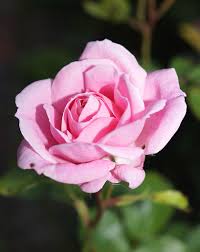 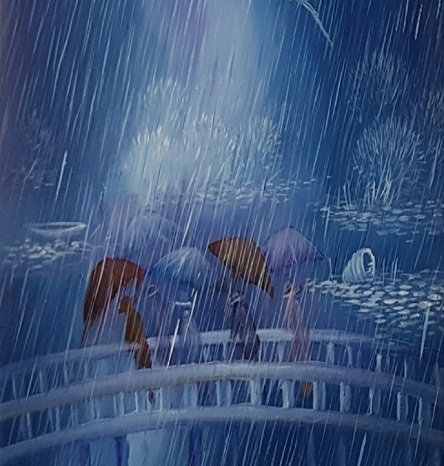 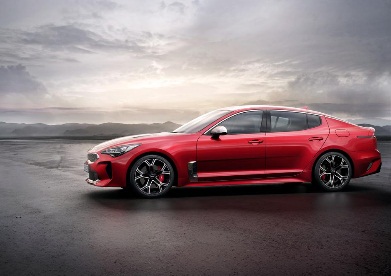 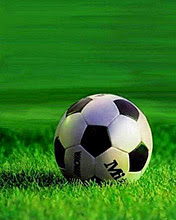 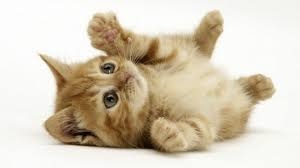  PRISJETIMO SE. IMENICE SU RIJEČI KOJIMA IMENUJEMO BIĆA,STVARI I POJAVE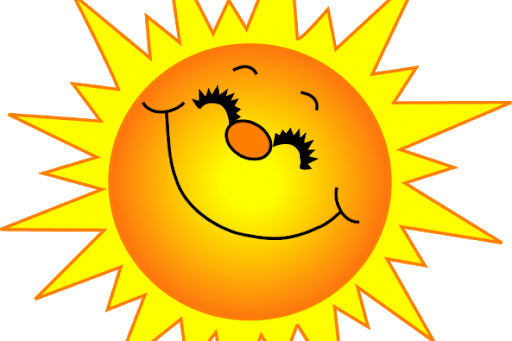 BIĆA: CVIJET,MAČKASTVARI: LOPTA,AUTOMOBILPOJAVE: SUNCE,KIŠAZADATAK:PROČITAJ RIJEČI I RAZVRSTAJ IHOBLAK, PAS, IVANA, TORBA, SNIJEG, KUĆA, STOL, MAMA, JEŽ, ZADATAK:PRONAĐI ULJEZAČITAM, ŠUMA, TATA, SPAVATI, JAJE, KOLAČI, ČOKOLADA, ČOKOLADNI, SLADOLED